Сфинкс из древних Фив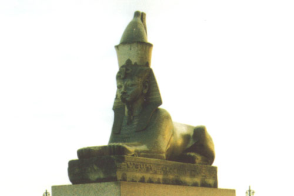 История этих замечательных изваяний, созданных руками египтян, начинается три с половиной тысячи лет назад. В древние времена фараоны, правящие Египтом, любили изображать себя в виде сфинксов. Сильный, как лев, и умный, как человек, сфинкс — одно из популярных творений египетской мифологии. Каменным львам с лицом фараона приписывалась способность охранять гробницы и храмы от враждебных всевозможных сил. Полторы тысячи лет назад до нашей эры Египтом правил честолюбивый и гордый царь Аменхотеп III. Он построил для себя - роскошный храм, в котором должны были, потом его похоронить. Близ входа поставили два каменных стража-сфинкса с лицом Аменхотепа. Но усыпальница фараона, часто затапливаемая водами Нила, стала разрушаться, потом ее и вовсе разобрали. А оставшиеся «каменные стражи» с годами занесло толстым слоем ила.В 1820 году во время археологических раскопок на месте древней столицы Египта — Фив были обнаружены погребенные сфинксы. Вскоре их доставили в Александрию в надежде найти там выгодных покупателей. В это время в устье Нила находился русский путешественник А.Н.Муравьев. Великолепное творение безымянных ваятелей (скульпторов) настолько поразило его, что он немедленно обратился к русскому посланнику в Константинополе с письмом, в котором убедительно настаивал на приобретении этих ценнейших произведений древнего искусства. Но пока бумага, составленная Академией художеств, с курьерами проделывала длинный путь, чтобы получить «высочайшее разрешение» Николая I, находившегося в это время в поездке, сфинксов уже купила Франция. Казалось, петербуржцы навсегда потеряли надежду увидеть у себя эти уникальные скульптуры. Но вот в июле 1830 года во Франции разразилась революция. Новому правительству в Париже теперь было не до древностей, и оно уступило изваяния России за 64 тысячи рублей. Сфинксы, каждый весом в 1400 пудов (1 пуд = 16 кг),  были погружены на корабль «Буэна Сперанца». Путешествие от берегов Нила до берегов Невы длилось целый год.